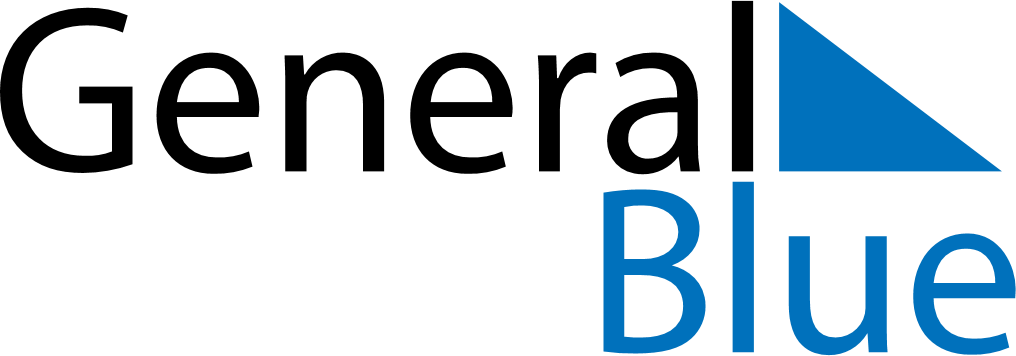 February 2026February 2026February 2026February 2026AndorraAndorraAndorraSundayMondayTuesdayWednesdayThursdayFridayFridaySaturday12345667891011121313141516171819202021Shrove Tuesday2223242526272728